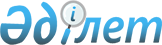 Об утверждении Правил выплат пожизненного ежемесячного материального обеспечения спортсменам и тренерам, установлении их размеровПриказ Министра культуры и спорта Республики Казахстан от 3 июля 2023 года № 168. Зарегистрирован в Министерстве юстиции Республики Казахстан 4 июля 2023 года № 33024.
      В соответствии с подпунктом 1-3) статьи 7 Закона Республики Казахстан "О физической культуре и спорте" ПРИКАЗЫВАЮ:
      1. Утвердить Правила выплат пожизненного ежемесячного материального обеспечения спортсменам и тренерам согласно приложению 1 к настоящему приказу.
      2. Установить размеры выплат пожизненного ежемесячного материального обеспечения спортсменам и тренерам согласно приложению 2 к настоящему приказу. 
      3. Комитету по делам спорта и физической культуры Министерства культуры и спорта Республики Казахстан в установленном законодательством Республики Казахстан порядке обеспечить:
      1) государственную регистрацию настоящего приказа в Министерстве юстиции Республики Казахстан;
      2) в течение трех рабочих дней после введения в действие настоящего приказа размещение его на интернет-ресурсе Министерства культуры и спорта Республики Казахстан;
      3) в течение трех рабочих дней после исполнения мероприятий, предусмотренных настоящим приказом, представление в Департамент юридической службы Министерства культуры и спорта Республики Казахстан сведений об исполнении мероприятий.
      4. Контроль за исполнением настоящего приказа возложить на курирующего вице-министра культуры и спорта Республики Казахстан.
      5. Настоящий приказ вводится в действие по истечении десяти календарных дней после дня его первого официального опубликования.
       "СОГЛАСОВАН" Министерство финансовРеспублики Казахстан  Правила выплат пожизненного ежемесячного материального обеспечения спортсменам и тренерам Глава 1. Общие положения
      1. Настоящие Правила выплат пожизненного ежемесячного материального обеспечения спортсменам и тренерам (далее – Правила) разработаны в соответствии с подпунктом 1-3) статьи 7 Закона Республики Казахстан "О физической культуре и спорте" и определяют порядок выплаты пожизненного ежемесячного материального обеспечения (далее – материальное обеспечение) спортсменам и тренерам.
      2. Материальное обеспечение выплачивается следующим спортсменам и тренерам, являющимся гражданами Республики Казахстан, имеющим трудовой стаж не менее двадцати лет в области физической культуры и спорта на территории Республики Казахстан:
      1) спортсменам, завоевавшим звания чемпионов и призеров Олимпийских, Паралимпийских и Сурдлимпийских игр и (или) чемпионов мира по олимпийским видам спорта;
      2) тренерам, подготовившим спортсменов, указанных в подпункте 1) настоящего пункта.
      3. Материальное обеспечение выплачивается за счет средств республиканского бюджета через бюджетные программы уполномоченного органа в области физической культуры и спорта. Глава 2. Порядок осуществления выплат материального обеспечения спортсменам и тренерам
      4. Выплата пожизненного ежемесячного материального обеспечения спортсменам и тренерам является государственной услугой.
      Для получения государственной услуги услугополучатель с пакетом документов обращается в некоммерческое акционерное общество "Государственная корпорация "Правительство для граждан" либо через веб-портал "электронного правительства" www.egov.kz.
      Результатом оказания государственной услуги является уведомление о выплате пожизненного материального обеспечения либо мотивированный ответ об отказе в оказании государственной услуги.
      5. Перечень основных требований к оказанию государственной услуги "Выплата пожизненного ежемесячного материального обеспечения спортсменам и тренерам" утвержден приказом Министра культуры и спорта Республики Казахстан от 29 мая 2020 года № 158 "Об утверждении Правил оказания государственной услуги "Выплата пожизненного ежемесячного материального обеспечения спортсменам и тренерам" (зарегистрирован в Реестре государственной регистрации нормативных правовых актов № 20784).
      6. Выплата материального обеспечения производится путем перечисления на лицевой счет заявителя материального обеспечения в банке второго уровня в пределах Республики Казахстан.
      7. Лицам, имеющим одновременно право на получение материального обеспечения по нескольким основаниям, установленным пунктом 2 настоящих Правил, материальное обеспечение выплачивается только по одному из оснований по наивысшему размеру.
      8. За подготовку одного и того же спортсмена материальное обеспечение выплачивается одному тренеру. В случае повторного выполнения спортсменом установленных оснований, указанных в подпункте 1) пункта 2 настоящих Правил, материальное обеспечение также выплачивается другому тренеру.
      9. За аннулирование спортивного результата в случае использования или попытки использования допинга предусматривается прекращение выплаты пожизненного ежемесячного материального обеспечения спортсменам и тренерам. Размеры выплат пожизненного ежемесячного материального обеспечения спортсменам и тренерам
      1. Пожизненное ежемесячное материальное обеспечение (далее – материальное обеспечение) выплачивается спортсменам и тренерам в следующих размерах (далее – размеры):
      1) спортсменам, завоевавшим звание чемпионов и призеров Олимпийских, Паралимпийских и Сурдлимпийских игр, и (или) чемпионов мира по олимпийским видам спорта – 100 месячных расчетных показателей;
      2) тренерам, подготовившим спортсменов, завоевавших звания чемпионов и призеров Олимпийских, Паралимпийских и Сурдлимпийских игр, и (или) чемпионов мира по олимпийским видам спорта – 100 месячных расчетных показателей.
					© 2012. РГП на ПХВ «Институт законодательства и правовой информации Республики Казахстан» Министерства юстиции Республики Казахстан
				
      Министр культуры и спорта Республики Казахстан 

А. Оралов
Приложение 1 к приказу
Министр культуры и спорта
Республики Казахстан
от 3 июля 2023 года № 168Приложение 2 к приказу
Министр культуры и спорта
Республики Казахстан
от 3 июля 2023 года № 168